Gidle, dnia 25 sierpień 2021r.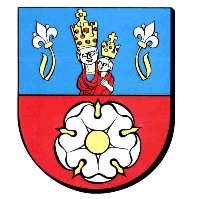 Zamawiający:GMINA GIDLEul. Pławińska 22, 97-540 GidleNIP: 772-22-60-381Tel. 34 327-20-27E-mail: zampubliczne@gidle.pl		Znak sprawy: IZP.271.5.2021 Strona internetowa prowadzonego postępowania:https://bip.gidle.pl/https://miniportal.uzp.gov.pl/Informacja o odstąpieniu od podpisania umowy i przystąpieniu do ponownego badania i oceny ofert spośród ofert pozostałych w postępowaniu Dotyczy: postępowania o udzielenie zamówienia publicznego prowadzonego w trybie podstawowym bez negocjacji zgodnie z art. 275 pkt. 1 ustawy Prawo zamówień publicznych na wykonanie zadania pn.  „Dowóz dzieci i młodzieży do placówek oświatowych i odwóz do miejsca zamieszkania na terenie Gminy Gidle w roku szkolnym 2021/2022”.Zgodnie z art. 263 ustawy z dnia 11 września 2019 r. – Prawo zamówień publicznych (Dz.U. z 2021 r. poz. 1129 ze zm.; zwana dalej: Pzp), Zamawiający informuje, iż w związku z odstąpieniem od podpisania umowy przez Wykonawcę Łukasz Opara Oparka „DVL” Korczyn 138, 26-067 Strawczyn, Zamawiający dokona ponownego badania i oceny ofert spośród ofert pozostałych w postępowaniu wykonawców oraz ponownie dokona wyboru oferty najkorzystniejszej.                                                                                 Wójt Gminy Gidle                                                                         /-/                                                        Lech Bugaj